ΠΑΡΑΡΤΗΜΑ ΑΙΤΗΣΗ ΥΠΟΨΗΦΙΟΥ ΠΑΡΑΓΩΓΟΥ ΠΩΛΗΤΗ ΓΙΑ ΣΥΜΜΕΤΟΧΗ ΣΤΗΝ ΠΡΟΚΗΡΥΞΗ ΓΙΑ ΝΕΑ ΑΔΕΙΑ ΠΑΡΑΓΩΓΟΥ ΠΩΛΗΤΗ ΜΕ ΤΟ ΑΝΤΙΣΤΟΙΧΟ ΔΙΚΑΙΩΜΑ ΔΡΑΣΤΗΡΙΟΠΟΙΗΣΗΣ  ΣΤΟ ΠΛΑΝΟΔΙΟ ΕΜΠΟΡΙΟ ΣΤΗΝ ΠΕΡΙΦΕΡΕΙΑ ΗΠΕΙΡΟΥΥΠΕΥΘΥΝΗ ΔΗΛΩΣΗ ΟΣΔΕΥΠΕΥΘΥΝΗ ΔΗΛΩΣΗ ΠΡΟΙΟΝΤΩΝ ΕΚΤΟΣ ΟΣΔΕΥΠΕΥΘΥΝΗ ΔΗΛΩΣΗ ΜΗ ΚΑΤΟΧΗΣ ΑΛΛΗΣ ΑΔΕΙΑΣ ΥΠΑΙΘΡΙΟΥ ΕΜΠΟΡΙΟΥΑΙΤΗΣΗ ΥΠΟΨΗΦΙΟΥ ΥΦΙΣΤΑΜΕΝΟΥ ΚΑΤΟΧΟΥ ΑΔΕΙΑΣ ΠΛΑΝΟΔΙΟΥ ΠΑΡΑΓΩΓΟΥ ΠΩΛΗΤΗ ΑΛΛΗΣ ΠΕΡΙΦΕΡΕΙΑΣ ΓΙΑ ΣΥΜΜΕΤΟΧΗ ΣΤΗΝ ΠΡΟΚΗΡΥΞΗ ΓΙΑ ΔΙΚΑΙΩΜΑ ΔΡΑΣΤΗΡΙΟΠΟΙΗΣΗΣ  ΣΤΟ ΠΛΑΝΟΔΙΟ ΕΜΠΟΡΙΟ ΣΤΗΝ ΠΕΡΙΦΕΡΕΙΑ ΗΠΕΙΡΟΥΥΠΕΥΘΥΝΗ ΔΗΛΩΣΗ ΓΙΑ ΥΦΙΣΤΑΜΕΝΟΥΣ ΚΑΤΟΧΟΥΣ ΑΔΕΙΑΣ ΠΑΡΑΓΩΓΟΥ ΠΩΛΗΤΗ ΑΠΟ ΑΛΛΕΣ ΠΕΡΙΦΕΡΕΙΕΣ ΟΤΙ ΔΕΝ ΔΡΑΣΤΗΡΙΟΠΟΙΟΥΝΤΑΙ ΣΕ ΠΕΡΙΣΣΟΤΕΡΕΣ ΑΠΟ 2 ΠΕΡΙΦΕΡΕΙΕΣ ΕΝΣΤΑΣΗ ΥΠΟΨΗΦΙΟΥΑΙΤΗΣΗ - ΥΠΕΥΘΥΝΗ ΔΗΛΩΣΗ (άρθρο 8 Ν.1599/1986)Η ακρίβεια των στοιχείων που υποβάλλονται με αυτή τη δήλωση μπορεί να ελεγχθεί με βάση το αρχείο άλλων υπηρεσιών (άρθρο 8 παρ. 4 Ν. 1599/1986)ΣΤΟΙΧΕΙΑ ΔΗΛΟΥΝΤΟΣΠαρακαλώ, όπως εξετάσετε την αίτηση συμμετοχής μου στην αριθμ 66187/864/27-4-2023 προκήρυξη της Περιφέρειας Ηπείρου   για χορήγηση νέας  άδειας παραγωγού πωλητή υπαίθριου πλανόδιου εμπορίου με δικαιώμα δραστηριοποίησης στην Περιφέρεια Ηπείρου Συνημμένα καταθέτω:                                                                                                      (  Χ  )Μετά την ανακοίνωση των οριστικών αποτελεσμάτων επί της προκήρυξης οι επιτυχόντες που αποκτούν δικαίωμα σε νέα άδεια παραγωγού πωλητή πλανοδίου εμπορίου θα προσκομίσουν στην αρμόδια αρχή επιπλέον το δικαιολογητικά της Υ.Α. 55332/2022 (ΦΕΚ 2660/Β/30-05-2022) ήτοι:       Αποδεικτικό Έναρξης δραστηριότητας στην αρμόδια φορολογική αρχή και ΤαμειακήςΜηχανής δηλωμένης και συνδεδεμένης στο πληροφοριακό σύστημα της Ανεξάρτητης Αρχής Δημοσίων Εσόδων (TAXIS) ή βεβαίωση υπαγωγής από τους παραγωγούς πωλητές που δραστηριοποιούνται στο πλανόδιο εμπόριο, και υπάγονται στο ειδικό καθεστώς του άρθρου 41 του ν. 2859/2000, περί Κώδικα Φόρου Προστιθέμενης Αξίας.Τα είδη εμπορίας της παραγωγής μου είναι/θα είναι τα παρακάτω:                                     (  Χ  )«Όποιος εν γνώσει του δηλώνει ψευδή γεγονότα ή αρνείται ή αποκρύπτει τα αληθινά µε έγγραφη υπεύθυνη δήλωση του άρθρου 8 τιμωρείται µε φυλάκιση τουλάχιστον τριών µηνών. Εάν ο υπαίτιος αυτών των πράξεων σκόπευε να προσπορίσει στον εαυτόν του ή σε άλλον περιουσιακό όφελος βλάπτοντας τρίτον ή σκόπευε να βλάψει άλλον, τιμωρείται µε κάθειρξη µέχρι 10 ετών.Τόπος………….ημερομηνία  ….……………….. .…….Ο ΑΙΤΩΝ    (υπογραφή)	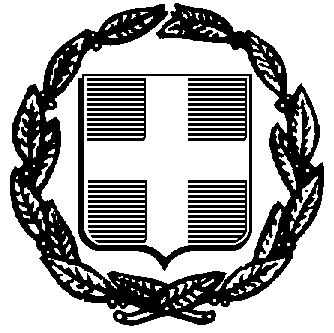                                                           ΥΠΕΥΘΥΝΗ ΔΗΛΩΣΗ(άρθρο 8 Ν.1599/1986)Η ακρίβεια των στοιχείων που υποβάλλονται με αυτή τη δήλωση μπορεί να ελεγχθεί με βάση το αρχείο άλλων υπηρεσιών (άρθρο 8 παρ. 4 Ν. 1599/1986):Με ατομική μου ευθύνη και γνωρίζοντας τις κυρώσεις (3), που προβλέπονται από τις διατάξεις της παρ. 6 του άρθρου 22 του Ν. 1599/1986, δηλώνω ότι: οι ποσότητες, που θα διαθέσω στο υπαίθριο εμπόριο, ανά προϊόν, για τα προϊόντα που περιλαμβάνονται στη δήλωση Ολοκληρωμένου Συστήματος Διαχείρισης και Ελέγχου (Ο.Σ.Δ.Ε.) είναι οι ακόλουθες:                                                                                                                Ημερομηνία:  …  / …  /20....					                                                                             Ο – Η Δηλών/ούσα						                                                                (Υπογραφή)(1) Αναγράφεται από τον ενδιαφερόμενο πολίτη ή Αρχή ή η Υπηρεσία του δημόσιου τομέα, που απευθύνεται η αίτηση.(2) Αναγράφεται ολογράφως. (3) «Όποιος εν γνώσει του δηλώνει ψευδή γεγονότα ή αρνείται ή αποκρύπτει τα αληθινά με έγγραφη υπεύθυνη δήλωση του άρθρου 8 τιμωρείται με φυλάκιση τουλάχιστον τριών μηνών. Εάν ο υπαίτιος αυτών των πράξεων σκόπευε να προσπορίσει στον εαυτόν του ή σε άλλον περιουσιακό όφελος βλάπτοντας τρίτον ή σκόπευε να βλάψει άλλον, τιμωρείται με κάθειρξη μέχρι 10 ετών.(4) Σε περίπτωση ανεπάρκειας χώρου η δήλωση συνεχίζεται στην πίσω όψη της και υπογράφεται από τον δηλούντα ή την δηλούσαΥΠΕΥΘΥΝΗ ΔΗΛΩΣΗ (άρθρο 8 Ν.1599/1986)Η ακρίβεια των στοιχείων που υποβάλλονται με αυτή τη δήλωση μπορεί να ελεγχθεί με βάση το αρχείο άλλων υπηρεσιών (άρθρο 8 παρ. 4 Ν. 1599/1986):Με ατομική μου ευθύνη και γνωρίζοντας τις κυρώσεις (3), που προβλέπονται από τις διατάξεις της παρ. 6 του άρθρου 22 του Ν. 1599/1986, δηλώνω ότι: τα προϊόντα που δεν δηλώνω στο ΟΣΔΕ και προέρχονται από ίδια παραγωγή και οι ποσότητες αυτών που θα διαθέσω στο υπαίθριο εμπόριο είναι οι ακόλουθες :	                                                                                                          Ο – Η Δηλών/ούσα                     					                                                         (Υπογραφή)(1) Αναγράφεται από τον ενδιαφερόμενο πολίτη ή Αρχή ή η Υπηρεσία του δημόσιου τομέα, που απευθύνεται η αίτηση.(2) Αναγράφεται ολογράφως. (3) «Όποιος εν γνώσει του δηλώνει ψευδή γεγονότα ή αρνείται ή αποκρύπτει τα αληθινά με έγγραφη υπεύθυνη δήλωση του άρθρου 8 τιμωρείται με φυλάκιση τουλάχιστον τριών μηνών. Εάν ο υπαίτιος αυτών των πράξεων σκόπευε να προσπορίσει στον εαυτόν του ή σε άλλον περιουσιακό όφελος βλάπτοντας τρίτον ή σκόπευε να βλάψει άλλον, τιμωρείται με κάθειρξη μέχρι 10 ετών.(4) Σε περίπτωση ανεπάρκειας χώρου η δήλωση συνεχίζεται στην πίσω όψη της και υπογράφεται  από τον δηλούντα ή την δηλούσαΥΠΕΥΘΥΝΗ ΔΗΛΩΣΗΜε ατομική μου ευθύνη και γνωρίζοντας τις κυρώσεις (3), που προβλέπονται από τις διατάξεις της παρ. 6 του άρθρου 22 του Ν. 1599/1986, δηλώνω ότι:  Δεν κατέχω οποιουδήποτε τύπου άλλη άδεια υπαίθριου εμπορίου                                                                     				                                                                          Ημερομηνία:  …  / …  /20....                                                                                                                     Ο – Η ΔΗΛΩΝ (1) Αναγράφεται από τον ενδιαφερόμενο πολίτη ή Αρχή ή η Υπηρεσία του δημόσιου τομέα, που απευθύνεται η αίτηση.(2) Αναγράφεται ολογράφως. (3) «Όποιος εν γνώσει του δηλώνει ψευδή γεγονότα ή αρνείται ή αποκρύπτει τα αληθινά με έγγραφη υπεύθυνη δήλωση του άρθρου 8 τιμωρείται με φυλάκιση τουλάχιστον τριών μηνών. Εάν ο υπαίτιος αυτών των πράξεων σκόπευε να προσπορίσει στον εαυτόν του ή σε άλλον περιουσιακό όφελος βλάπτοντας τρίτον ή σκόπευε να βλάψει άλλον, τιμωρείται με κάθειρξη μέχρι 10 ετών.(4) Σε περίπτωση ανεπάρκειας χώρου η δήλωση συνεχίζεται στην πίσω όψη της και υπογράφεται από τον δηλούντα ή την δηλούσα		    ΑΙΤΗΣΗ - ΥΠΕΥΘΥΝΗ ΔΗΛΩΣΗ (άρθρο 8 Ν.1599/1986)Η ακρίβεια των στοιχείων που υποβάλλονται με αυτή τη δήλωση μπορεί να ελεγχθεί με βάση το αρχείο άλλων υπηρεσιών (άρθρο 8 παρ. 4 Ν. 1599/1986)ΣΤΟΙΧΕΙΑ ΔΗΛΟΥΝΤΟΣΠαρακαλώ, όπως εξετάσετε την αίτηση συμμετοχής μου στην αριθμ. 66187/864/27-4-2023 προκήρυξη της Περιφέρειας Ηπείρου   για χορήγηση δικαιώματος δραστηριοποίησης στην Περιφέρεια Ηπείρου ως υφιστάμενος κάτοχος άδειας παραγωγού πωλητή πλανόδιου εμπορίου από άλλη Περιφέρεια  Συνημμένα καταθέτω:                                                                                                      (  Χ  )«Όποιος εν γνώσει του δηλώνει ψευδή γεγονότα ή αρνείται ή αποκρύπτει τα αληθινά µε έγγραφη υπεύθυνη δήλωση του άρθρου 8 τιμωρείται µε φυλάκιση τουλάχιστον τριών µηνών. Εάν ο υπαίτιος αυτών των πράξεων σκόπευε να προσπορίσει στον εαυτόν του ή σε άλλον περιουσιακό όφελος βλάπτοντας τρίτον ή σκόπευε να βλάψει άλλον, τιμωρείται µε κάθειρξη µέχρι 10 ετών.   Τόπος………….ημερομηνία  ….……………….. .…….Ο ΑΙΤΩΝ     (υπογραφή)	                                              ΥΠΕΥΘΥΝΗ ΔΗΛΩΣΗΜε ατομική μου ευθύνη και γνωρίζοντας τις κυρώσεις (3), που προβλέπονται από τις διατάξεις της παρ. 6 του άρθρου 22 του Ν. 1599/1986, δηλώνω ότι:  Δεν  διαθέτω δικαίωμα δραστηριοποίησης σε περισσότερες από δύο (2) Περιφέρειες.                                                                 				                                                                          Ημερομηνία:  …  / …  /20....                                                                                                                     Ο – Η ΔΗΛΩΝ (1) Αναγράφεται από τον ενδιαφερόμενο πολίτη ή Αρχή ή η Υπηρεσία του δημόσιου τομέα, που απευθύνεται η αίτηση.(2) Αναγράφεται ολογράφως. (3) «Όποιος εν γνώσει του δηλώνει ψευδή γεγονότα ή αρνείται ή αποκρύπτει τα αληθινά με έγγραφη υπεύθυνη δήλωση του άρθρου 8 τιμωρείται με φυλάκιση τουλάχιστον τριών μηνών. Εάν ο υπαίτιος αυτών των πράξεων σκόπευε να προσπορίσει στον εαυτόν του ή σε άλλον περιουσιακό όφελος βλάπτοντας τρίτον ή σκόπευε να βλάψει άλλον, τιμωρείται με κάθειρξη μέχρι 10 ετών.(4) Σε περίπτωση ανεπάρκειας χώρου η δήλωση συνεχίζεται στην πίσω όψη της και υπογράφεται από τον δηλούντα ή την δηλούσαΕΝΣΤΑΣΗ  ενώπιον Γνωμοδοτικής Επιτροπής Ενστάσεων της Περιφέρειας Hπείρου για τις προκηρύξεις αδειών, θέσεων και δικαιωμάτων δραστηριοποίησης στο πλανόδιο εμπόριο του αρ. 13 του Ν. 4849/2021  ΠΡΟΣ: ΠΕΡΙΦΕΡΕΙΑ  ΗΠΕΙΡΟΥΔ/ΝΣΗ  ΔΙΑ ΒΙΟΥ ΜΑΘΗΣΗΣ- ΑΠΑΣΧΟΛΗΣΗΣ -ΕΜΠΟΡΙΟΥ & ΤΟΥΡΙΣΜΟΥΤΜΗΜΑ   ΕΜΠΟΡΙΟΥΑΡΙΘΜ. ΠΡΩΤ:Όνομα:Επώνυμο:Όνομα Πατέρα:Όνομα Μητέρας:Ημερομηνία γέννησης:Τόπος Γέννησης:Αριθ. Δελτίου Ταυτότητας/Διαβατηρίου:Α.Φ.Μ.:ΔΟΥ :Φορέας Ασφάλισης:ΑΜΚΑ:Δ/νση  Κατοικίας:Αριθ. Κυκλοφ. Οχήματος:ΜΕΝΟ(Για τους υπόχρεους εγγραφής σ΄αυτό)Τηλ:e-mail :                                1Φωτοαντίγραφο αστυνομικού δελτίου ταυτότητας ή Διαβατήριο ή άδεια Διαμονής2Πιστοποιητικό οικογενειακής κατάστασης, από το οποίο προκύπτει  o αριθμός τέκνων 3Βεβαίωση αστεγίας για χρόνο άνω των 2 ετών4Τίτλος σπουδών τριτοβάθμιας εκπαίδευσης συναφής με το αντικείμενο της πρωτογενούς παραγωγής (από ελληνικό ή ισότιμο αναγνωρισμένο εκπαιδευτικό ίδρυμα της αλλοδαπής5Τίτλος σπουδών δευτεροβάθμιας εκπαίδευσης6Έγγραφα από τα οποία προκύπτει ότι ο παραγωγός διατηρεί το σύνολο των γεωργικών εκμεταλλεύσεων του εντός της Περιφέρειας Ηπείρου (ενδεικτικά αναφέρονται Ε9, μισθωτήρια συμβόλαια αγροτεμαχίων,δήλωση ΟΣΔΕ)7 Υπεύθυνη δήλωση, στην οποία δηλώνω ότι δεν κατέχω οποιασδήποτε άλλης μορφής άδεια υπαίθριου εμπορίου 8Αντίγραφα της τελευταίας Δήλωσης στο Ολοκληρωμένο Σύστημα Διαχείρισης και Ελέγχου (Ο.Σ.Δ.Ε) της Ενιαίας Αίτησης Ενίσχυσης και της τελευταίας Ενιαίας Δήλωσης Καλλιέργειας/ Εκτροφής ΕΛΓΑ, εξαιρούνται  από την υποβολή του παρόντος δικαιολογητικού οι  ιχθυοπαραγωγοί οι οποίοι προσκομίζουν την Βεβαίωση σε ισχύ του Τμήματος Αλιείας της Διεύθυνσης Αγροτικής Οικονομίας και Κτηνιατρικής της οικείας Περιφερειακής Ενότητας, στην οποία αναγράφονται τα πλήρη στοιχεία του αλιευτικού σκάφους, το ιδιοκτησιακό του καθεστώς, τα χρησιμοποιούμενα αλιευτικά εργαλεία, τα είδη ψαριών που αλιεύονται, οι συνολικές ποσότητες ανά είδος, καθώς και ότι το σκάφος βρίσκεται σε λειτουργία.(βλ. ειδικά δικαιολογητικά) 9Υπεύθυνη Δήλωση για τις ποσότητες, που θα διαθέσει στο υπαίθριο εμπόριο, ανάπροϊόν, για τα προϊόντα που περιλαμβάνονται στη δήλωση Ολοκληρωμένου Συστήματος Διαχείρισης και Ελέγχου (Ο.Σ.Δ.Ε.) της Ενιαίας Αίτησης Ενίσχυσης και της τελευταίας Ενιαίας Δήλωσης Καλλιέργειας/Εκτροφής Ε.Λ.Γ.Α. 10Αν τα προϊόντα ανήκουν σε αυτά που δεν δηλώνονται στο Ο.Σ.Δ.Ε., Υπεύθυνη Δήλωση ότι τα προϊόντα αυτά προέρχονται από ίδια παραγωγή και την ποσότητα που θα διαθέσει στο υπαίθριο εμπόριο11Βεβαίωση εγγραφής στο Μητρώο Αγροτών και Αγροτικών Εκμεταλλεύσεων τουΝ.3874/2010(Α’151), στην οποία αναγράφεται ότι ο ενδιαφερόμενος είναι Επαγγελματίας Αγρότης12Άδεια κυκλοφορίας σε ισχύ δηλούμενου προς χρήση οχήματος (ιδιόκτητου ή άλλου) 13Δελτίο καταλληλότητας Τεχνικού Ελέγχου σε ισχύ δηλούμενου προς χρήση οχήματος 14Πιστοποιητικό Υγείας σε ισχύ σύμφωνα με την	υπό στοιχεία Υ1γ/Γ.Π./οικ.35797/04.4.2012 (Β’ 1199) απόφαση του Υπουργού Υγείας και Κοινωνικής Αλληλεγγύης15Ισχύον αποδεικτικό φορολογικής ενημερότητας του άρθρου 12 του ν. 4174/201316Ισχύον αποδεικτικό ασφαλιστικής ενημερότητας του άρθρου 24 του ν. 4611/2019 (Α’ 73), που έχει εκδοθεί για οποιονδήποτε λόγο, από την οποία προκύπτει ότι δεν υφίσταται οφειλή ή υποχρέωση καταβολής ασφαλιστικών εισφορών ή ότι υφίσταται ρυθμισμένη οφειλή και οι όροι της ρύθμισης τηρούνται17Ειδικά δικαιολογητικά του άρθρου  7 ΥΑ 55332/27.05.2022 Υ.Α. (ΦΕΚ 2660/Β/30.5.2022) ανά πωλούμενο είδος:α. Για τη διάθεση αυγών: Άδεια λειτουργίας ή άδεια προέγκρισης ή άδεια εγκατάστασης της πτηνοτροφικής μονάδας ή νόμιμη απαλλαγή από τη σχετική διαδικασία αδειοδότησης, σύμφωνα με το ν. 4056/2012 (Α' 52), καθώς και βεβαίωση ωοσκοπικού ελέγχου, σύμφωνα με τους Κανονισμούς 853/2004 (L 139/55) και 589/2008 (L 163/6). Σε κάθε περίπτωση απαιτείται επίσης η γνωστοποίηση του κωδικού εκμετάλλευσης.   β. Για τη διάθεση μελιού: Επικυρωμένο φωτοαντίγραφο μελισσοκομικού     βιβλιαρίου   νομίμως θεωρημένου σύμφωνα με την υπ' αριθ. 370910/14.5.2001 (Β΄642) απόφαση του Υπουργού Γεωργίας.γ. Για τη διάθεση πουλερικών και κονίκλων: Άδεια λειτουργίας ή άδεια προέγκρισης ή άδεια εγκατάστασης της μονάδας σύμφωνα με το ν. 4056/2012 (Α' 52). Ειδικά, οι παραγωγοί, που η ετήσια παραγωγή τους δεν υπερβαίνει τα 10.000 πουλερικά ή λαγόμορφα και οι οποίοι δεν υποχρεούνται στη σφαγή σε εγκεκριμένα πτηνοσφαγεία ή σε εγκεκριμένα σφαγεία λαγομόρφων αντίστοιχα, ακολουθούν τις υποχρεώσεις που θέτει η Διεύθυνση Αγροτικής Οικονομίας και Κτηνιατρικής της Περιφερειακής Ενότητας στην οποία βρίσκεται η εκμετάλλευση.δ. Για τη διάθεση προϊόντων αλιείας: Βεβαίωση σε ισχύ του Τμήματος Αλιείας της Διεύθυνσης Αγροτικής Οικονομίας και Κτηνιατρικής της οικείας Περιφερειακής Ενότητας, στην οποία αναγράφονται τα πλήρη στοιχεία του αλιευτικού σκάφους, το ιδιοκτησιακό του καθεστώς, τα χρησιμοποιούμενα αλιευτικά εργαλεία, τα είδη ψαριών που αλιεύονται, οι συνολικές ποσότητες ανά είδος, καθώς και ότι το σκάφος βρίσκεται σε λειτουργία.ε. Για τη διάθεση αλιευμάτων υδατοκαλλιεργειών: Βεβαίωση του Τμήματος Αλιείας της Διεύθυνσης Αγροτικής Οικονομίας και Κτηνιατρικής της οικείας Περιφερειακής Ενότητας, από την οποία προκύπτει ότι η μονάδα είναι σε λειτουργία και στην οποία αναφέρονται τα είδη και οι ποσότητες των παραγόμενων αλιευμάτων. στ. Για τη διάθεση προϊόντος απόσταξης μικρών αποσταγματοποιών (διήμερων): Άδεια απόσταξης του αρμόδιου τελωνείου σύμφωνα με τις παραγράφους Ε.3 και Ε.8 του άρθρου 7 του ν. 2969/2001 (Α' 281).ζ. Για τη διάθεση των προϊόντων οικοτεχνίας του άρθρου 3 της υπ’ αρ. 4912/120862/5.11.2015 (Β΄2468) απόφασης του Υπουργού Αγροτικής Ανάπτυξης και Τροφίμων:. Βεβαίωση του Κεντρικού Ηλεκτρονικού Μητρώου Οικοτεχνίας (Κ.Η.Μ.Ο.) σε ισχύ.η. Για τη διάθεση πολλαπλασιαστικού υλικού καλλιεργούμενων φυτικών ειδών: Βεβαίωση Συνδρομής των Νομίμων Προϋποθέσεων, όπως προβλέπεται στην παρ. 3 του άρθρου 4 της υπ’ αρ. 2078/80743/25.7.2017 (Β' 2679)  κοινής απόφασης των Υπουργών Οικονομικών και Αγροτικής Ανάπτυξης και  Τροφίμων, εκτός των περιπτώσεων παραγωγής πολλαπλασιαστικού υλικού ανθοκομικών ειδών που καθορίζονται με  την υπουργική απόφαση του τετάρτου εδαφίου της παρ. 1  του άρθρου 5 του ν. 1564/1985 (Α΄164).θ. Για τη διάθεση εμφιαλωμένου οίνου: Δήλωση συγκομιδής, δήλωση παραγωγής οίνων και γλευκών, δήλωση αποθεμάτων προηγούμενου έτους, αν υπάρχει, και αντίγραφο της δήλωσης του μικρού οινοπαραγωγού που υποβάλλεται στην αρμόδια Τελωνειακή Αρχή, σύμφωνα με την παρ. 1 του άρθρου 4 της υπό στοιχεία ΔΕΦΚΦΒ-5026381 ΕΞ 2015/16.12.2015 (Β'2785) απόφασης του Υπουργού Οικονομικών.ι. Για τη διάθεση μεταποιημένων προϊόντων που δεν μεταποιούνται σε εγκατάσταση του παραγωγού, αλλά σε μη ιδιόκτητες εγκαταστάσεις: Άδεια λειτουργίας ή άδεια προέγκρισης της εγκατάστασης. Επιπλέον, ο παραγωγός πρέπει ανά πάσα στιγμή να έχει διαθέσιμα τα παραστατικά στοιχεία από τα οποία προκύπτουν οι ποσότητες του προϊόντος που παραδόθηκαν στην εγκατάσταση μεταποίησης και αντίστοιχα οι τελικές ποσότητες των προϊόντων που παρέλαβε.ια. Για τη διάθεση γαλακτοκομικών προϊόντων: ιαα. Για τους κτηνοτρόφους που αξιοποιούν τα εθνικά μέτρα για την ιδιοπαραγωγή γαλακτοκομικών προϊόντων στην κτηνοτροφική τους εκμετάλλευση, σύμφωνα με το άρθρο 6 της υπ’ αρ. 3724/162303/22.12.2014 (Β΄3438) κοινής απόφασης των Υπουργών Ανάπτυξης και Ανταγωνιστικότητας και Αγροτικής Ανάπτυξης και Τροφίμων:i). βεβαίωση της κτηνιατρικής υπηρεσίας για την καταχώριση της εν λόγω δραστηριότητας,ii). βεβαίωση εγγραφής στο Κ.Η.Μ.Ο. για τα εν λόγω προϊόντα, σύμφωνα με την υπ’ αρ. 4912/120862/5.11.2015 απόφαση του Υπουργού Αγροτικής Ανάπτυξης και Τροφίμων.ια. Για τη διάθεση γαλακτοκομικών προϊόντων: ιαβ. Για τους κτηνοτρόφους που διαθέτουν ιδιόκτητη ή μισθωμένη εγκεκριμένη εγκατάσταση:i). βεβαίωση της καταχώρισης της εγκατάστασης παραγωγής στη λίστα των εγκεκριμένων εγκαταστάσεων του Ενιαίου Φορέα Ελέγχων Τροφίμων (ΕΦΕΤ),ii). αν πρόκειται για μισθωμένη εγκατάσταση, μισθωτήριο καταχωρημένο στο πληροφοριακό σύστημα της ΑΑΔΕ-TAXIS.ια. Για τη διάθεση γαλακτοκομικών προϊόντων: ιαγ. Για τους κτηνοτρόφους που δεν διαθέτουν ιδιόκτητη ή μισθωμένη εγκατάσταση, αλλά παραδίδουν το γάλα σε εγκεκριμένη μονάδα, λαμβάνοντας τελικό μεταποιημένο προϊόν:i). βεβαίωση της καταχώρισης της εγκατάστασης μεταποίησης του γάλακτος στη λίστα των εγκεκριμένων εγκαταστάσεων του ΕΦΕΤ,ii). ιδιωτικό συμφωνητικό μεταξύ του κτηνοτρόφου και της εγκατάστασης μεταποίησης του γάλακτος.ιβ). Για τη διάθεση οποιουδήποτε βιολογικού προϊόντος, ο παραγωγός προσκομίζει: Τις απαραίτητες πιστοποιήσεις, σύμφωνα με τους Κανονισμούς 834/2007 (L 189), 889/2008 (L 250) και 1235/2008 (L334) και την υπ’ αρ. 2543/103240/2.10.2017 (Β΄3529) απόφαση του Αναπληρωτή Υπουργού  Αγροτικής Ανάπτυξης και Τροφίμων, όπως ισχύουν. Στην περίπτωση αυτή και μόνο επιτρέπεται να προσθέσει την ένδειξη «βιολογικό» στην πινακίδα του. Κατηγορία 1. Προϊόντα του εδάφους (γεωργικά προϊόντα)Κατηγορία 1. Προϊόντα του εδάφους (γεωργικά προϊόντα)α) Καρποί δένδρωνβ) κηπευτικά προϊόνταγ) λαχανικάδ) άλλα αγροτικά προϊόντα, και ιδίως ελιές, καρύδια, κάστανα, όσπρια, ξηροί καρποί, αμπελόφυλλα, άνθη κολοκυθιούε) τυποποιημένο ελαιόλαδοστ) εμφιαλωμένος οίνοςζ) προϊόντα απόσταξης μικρών αποσταγματοποιών (διήμερων) της παρ. 5 του άρθρου του Ν.2969/2001 (Α’ 281)η) άνθη, καλλωπιστικά φυτά, αρωματικά και φαρμακευτικά φυτά και κηπευτικό χώμα το οποίο δεν έχει υποστεί βιομηχανική επεξεργασίαθ) πολλαπλασιαστικό υλικό καλλιεργούμενων φυτικών ειδών, όπως φυτάρια κηπευτικών, δενδρύλλια οπωροφόρων και φυτά αμπέλουι) προϊόντα οικοτεχνίας, με την έννοια της παρ. 20του άρθρου 2 του ν. 4849/2021, που προβλέπονται από το άρθρο 3 της υπό στοιχεία 4912/120862/5-11-2015απόφασης του Υπουργού Αγροτικής Ανάπτυξης και Τροφίμων (Β’ 2468), με τους όρους και τις προϋποθέσεις που αναφέρονται σε αυτή, όπως γαλακτοκομικά, μαρμελάδες, γλυκά του κουταλιού, παραδοσιακά ζυμαρικά, βότανα, αρτύματα.Κατηγορία 2. Προϊόντα κτηνοτροφίας, πτηνοτροφίας, μελισσοκομίας, αλιείας, υδατοκαλλιέργειας, δασοπονίας, θηραματοπονίας και λοιπά αγροτικά προϊόντα.Κατηγορία 2. Προϊόντα κτηνοτροφίας, πτηνοτροφίας, μελισσοκομίας, αλιείας, υδατοκαλλιέργειας, δασοπονίας, θηραματοπονίας και λοιπά αγροτικά προϊόντα.α) αυγάβ) νωπά σφάγια πουλερικών και κουνελιώνγ) αλλαντικά και επεξεργασμένα προϊόντα κρέατος από παραγωγούς κτηνοτρόφους, εφόσον έχουν παραχθεί σε εγκεκριμένες και νόμιμα λειτουργούσες μονάδεςδ) γαλακτοκομικά προϊόνταε) νωπά αλιευτικά προϊόντα ή προϊόντα υδατοκαλλιέργειαςστ) τυποποιημένο μέλι.ΠΡΟΣ(1):ΠΡΟΣ(1): ΠΕΡΙΦΕΡΕΙΑ ΗΠΕΙΡΟΥΓΕΝΙΚΗ Δ/ΝΣΗ ΑΝΑΠΤΥΞΗΣΔΙΕΥΘΥΝΣΗ ΔΙΑ ΒΙΟΥ ΜΑΘΗΣΗΣ-ΑΠΑΣΧΟΛΗΣΗΣ-ΕΜΠΟΡΙΟΥ &ΤΟΥΡΙΣΜΟΥ/ΤΜΗΜΑ ΕΜΠΟΡΙΟΥ  ΠΕΡΙΦΕΡΕΙΑ ΗΠΕΙΡΟΥΓΕΝΙΚΗ Δ/ΝΣΗ ΑΝΑΠΤΥΞΗΣΔΙΕΥΘΥΝΣΗ ΔΙΑ ΒΙΟΥ ΜΑΘΗΣΗΣ-ΑΠΑΣΧΟΛΗΣΗΣ-ΕΜΠΟΡΙΟΥ &ΤΟΥΡΙΣΜΟΥ/ΤΜΗΜΑ ΕΜΠΟΡΙΟΥ  ΠΕΡΙΦΕΡΕΙΑ ΗΠΕΙΡΟΥΓΕΝΙΚΗ Δ/ΝΣΗ ΑΝΑΠΤΥΞΗΣΔΙΕΥΘΥΝΣΗ ΔΙΑ ΒΙΟΥ ΜΑΘΗΣΗΣ-ΑΠΑΣΧΟΛΗΣΗΣ-ΕΜΠΟΡΙΟΥ &ΤΟΥΡΙΣΜΟΥ/ΤΜΗΜΑ ΕΜΠΟΡΙΟΥ  ΠΕΡΙΦΕΡΕΙΑ ΗΠΕΙΡΟΥΓΕΝΙΚΗ Δ/ΝΣΗ ΑΝΑΠΤΥΞΗΣΔΙΕΥΘΥΝΣΗ ΔΙΑ ΒΙΟΥ ΜΑΘΗΣΗΣ-ΑΠΑΣΧΟΛΗΣΗΣ-ΕΜΠΟΡΙΟΥ &ΤΟΥΡΙΣΜΟΥ/ΤΜΗΜΑ ΕΜΠΟΡΙΟΥ  ΠΕΡΙΦΕΡΕΙΑ ΗΠΕΙΡΟΥΓΕΝΙΚΗ Δ/ΝΣΗ ΑΝΑΠΤΥΞΗΣΔΙΕΥΘΥΝΣΗ ΔΙΑ ΒΙΟΥ ΜΑΘΗΣΗΣ-ΑΠΑΣΧΟΛΗΣΗΣ-ΕΜΠΟΡΙΟΥ &ΤΟΥΡΙΣΜΟΥ/ΤΜΗΜΑ ΕΜΠΟΡΙΟΥ  ΠΕΡΙΦΕΡΕΙΑ ΗΠΕΙΡΟΥΓΕΝΙΚΗ Δ/ΝΣΗ ΑΝΑΠΤΥΞΗΣΔΙΕΥΘΥΝΣΗ ΔΙΑ ΒΙΟΥ ΜΑΘΗΣΗΣ-ΑΠΑΣΧΟΛΗΣΗΣ-ΕΜΠΟΡΙΟΥ &ΤΟΥΡΙΣΜΟΥ/ΤΜΗΜΑ ΕΜΠΟΡΙΟΥ  ΠΕΡΙΦΕΡΕΙΑ ΗΠΕΙΡΟΥΓΕΝΙΚΗ Δ/ΝΣΗ ΑΝΑΠΤΥΞΗΣΔΙΕΥΘΥΝΣΗ ΔΙΑ ΒΙΟΥ ΜΑΘΗΣΗΣ-ΑΠΑΣΧΟΛΗΣΗΣ-ΕΜΠΟΡΙΟΥ &ΤΟΥΡΙΣΜΟΥ/ΤΜΗΜΑ ΕΜΠΟΡΙΟΥ  ΠΕΡΙΦΕΡΕΙΑ ΗΠΕΙΡΟΥΓΕΝΙΚΗ Δ/ΝΣΗ ΑΝΑΠΤΥΞΗΣΔΙΕΥΘΥΝΣΗ ΔΙΑ ΒΙΟΥ ΜΑΘΗΣΗΣ-ΑΠΑΣΧΟΛΗΣΗΣ-ΕΜΠΟΡΙΟΥ &ΤΟΥΡΙΣΜΟΥ/ΤΜΗΜΑ ΕΜΠΟΡΙΟΥ  ΠΕΡΙΦΕΡΕΙΑ ΗΠΕΙΡΟΥΓΕΝΙΚΗ Δ/ΝΣΗ ΑΝΑΠΤΥΞΗΣΔΙΕΥΘΥΝΣΗ ΔΙΑ ΒΙΟΥ ΜΑΘΗΣΗΣ-ΑΠΑΣΧΟΛΗΣΗΣ-ΕΜΠΟΡΙΟΥ &ΤΟΥΡΙΣΜΟΥ/ΤΜΗΜΑ ΕΜΠΟΡΙΟΥ  ΠΕΡΙΦΕΡΕΙΑ ΗΠΕΙΡΟΥΓΕΝΙΚΗ Δ/ΝΣΗ ΑΝΑΠΤΥΞΗΣΔΙΕΥΘΥΝΣΗ ΔΙΑ ΒΙΟΥ ΜΑΘΗΣΗΣ-ΑΠΑΣΧΟΛΗΣΗΣ-ΕΜΠΟΡΙΟΥ &ΤΟΥΡΙΣΜΟΥ/ΤΜΗΜΑ ΕΜΠΟΡΙΟΥ  ΠΕΡΙΦΕΡΕΙΑ ΗΠΕΙΡΟΥΓΕΝΙΚΗ Δ/ΝΣΗ ΑΝΑΠΤΥΞΗΣΔΙΕΥΘΥΝΣΗ ΔΙΑ ΒΙΟΥ ΜΑΘΗΣΗΣ-ΑΠΑΣΧΟΛΗΣΗΣ-ΕΜΠΟΡΙΟΥ &ΤΟΥΡΙΣΜΟΥ/ΤΜΗΜΑ ΕΜΠΟΡΙΟΥ Ο – Η Όνομα:Ο – Η Όνομα:Επώνυμο:Επώνυμο:Επώνυμο:Όνομα και Επώνυμο Πατέρα: Όνομα και Επώνυμο Πατέρα: Όνομα και Επώνυμο Μητέρας:Όνομα και Επώνυμο Μητέρας:Ημερομηνία γέννησης(2): Ημερομηνία γέννησης(2): Τόπος Γέννησης:Τόπος Γέννησης:Αριθμός Δελτίου Ταυτότητας:Αριθμός Δελτίου Ταυτότητας:Τηλ:Τηλ:Τόπος Κατοικίας:Τόπος Κατοικίας:Οδός:Αριθ:ΤΚ:Αρ. Τηλεομοιότυπου (Fax):Δ/νση Ηλεκτρ. Ταχυδρομείου(Εmail):Δ/νση Ηλεκτρ. Ταχυδρομείου(Εmail):Α/ΑΠαραγόμενα είδη   (Υπαίθρια, Θερμοκηπίου, βιολογικά)Εκτιμώμενες ποσότητες (ΚΙΛΑ)Χρονικό Διάστημα διάθεσης προϊόντων (να μην υπερβαίνει το έτος)Χρονικό Διάστημα διάθεσης προϊόντων (να μην υπερβαίνει το έτος)Α/ΑΠαραγόμενα είδη   (Υπαίθρια, Θερμοκηπίου, βιολογικά)ΑΠΟΕΩΣ12345678910111213141516171819202122232425262728293031323334353637383940ΠΡΟΣ(1):ΠΕΡΙΦΕΡΕΙΑ ΗΠΕΙΡΟΥΓΕΝΙΚΗ Δ/ΝΣΗ ΑΝΑΠΤΥΞΗΣΔΙΕΥΘΥΝΣΗ ΔΙΑ ΒΙΟΥ ΜΑΘΗΣΗΣ-ΑΠΑΣΧΟΛΗΣΗΣ-ΕΜΠΟΡΙΟΥ &ΤΟΥΡΙΣΜΟΥ/ΤΜΗΜΑ ΕΜΠΟΡΙΟΥΠΕΡΙΦΕΡΕΙΑ ΗΠΕΙΡΟΥΓΕΝΙΚΗ Δ/ΝΣΗ ΑΝΑΠΤΥΞΗΣΔΙΕΥΘΥΝΣΗ ΔΙΑ ΒΙΟΥ ΜΑΘΗΣΗΣ-ΑΠΑΣΧΟΛΗΣΗΣ-ΕΜΠΟΡΙΟΥ &ΤΟΥΡΙΣΜΟΥ/ΤΜΗΜΑ ΕΜΠΟΡΙΟΥΠΕΡΙΦΕΡΕΙΑ ΗΠΕΙΡΟΥΓΕΝΙΚΗ Δ/ΝΣΗ ΑΝΑΠΤΥΞΗΣΔΙΕΥΘΥΝΣΗ ΔΙΑ ΒΙΟΥ ΜΑΘΗΣΗΣ-ΑΠΑΣΧΟΛΗΣΗΣ-ΕΜΠΟΡΙΟΥ &ΤΟΥΡΙΣΜΟΥ/ΤΜΗΜΑ ΕΜΠΟΡΙΟΥΠΕΡΙΦΕΡΕΙΑ ΗΠΕΙΡΟΥΓΕΝΙΚΗ Δ/ΝΣΗ ΑΝΑΠΤΥΞΗΣΔΙΕΥΘΥΝΣΗ ΔΙΑ ΒΙΟΥ ΜΑΘΗΣΗΣ-ΑΠΑΣΧΟΛΗΣΗΣ-ΕΜΠΟΡΙΟΥ &ΤΟΥΡΙΣΜΟΥ/ΤΜΗΜΑ ΕΜΠΟΡΙΟΥΠΕΡΙΦΕΡΕΙΑ ΗΠΕΙΡΟΥΓΕΝΙΚΗ Δ/ΝΣΗ ΑΝΑΠΤΥΞΗΣΔΙΕΥΘΥΝΣΗ ΔΙΑ ΒΙΟΥ ΜΑΘΗΣΗΣ-ΑΠΑΣΧΟΛΗΣΗΣ-ΕΜΠΟΡΙΟΥ &ΤΟΥΡΙΣΜΟΥ/ΤΜΗΜΑ ΕΜΠΟΡΙΟΥΠΕΡΙΦΕΡΕΙΑ ΗΠΕΙΡΟΥΓΕΝΙΚΗ Δ/ΝΣΗ ΑΝΑΠΤΥΞΗΣΔΙΕΥΘΥΝΣΗ ΔΙΑ ΒΙΟΥ ΜΑΘΗΣΗΣ-ΑΠΑΣΧΟΛΗΣΗΣ-ΕΜΠΟΡΙΟΥ &ΤΟΥΡΙΣΜΟΥ/ΤΜΗΜΑ ΕΜΠΟΡΙΟΥΠΕΡΙΦΕΡΕΙΑ ΗΠΕΙΡΟΥΓΕΝΙΚΗ Δ/ΝΣΗ ΑΝΑΠΤΥΞΗΣΔΙΕΥΘΥΝΣΗ ΔΙΑ ΒΙΟΥ ΜΑΘΗΣΗΣ-ΑΠΑΣΧΟΛΗΣΗΣ-ΕΜΠΟΡΙΟΥ &ΤΟΥΡΙΣΜΟΥ/ΤΜΗΜΑ ΕΜΠΟΡΙΟΥΠΕΡΙΦΕΡΕΙΑ ΗΠΕΙΡΟΥΓΕΝΙΚΗ Δ/ΝΣΗ ΑΝΑΠΤΥΞΗΣΔΙΕΥΘΥΝΣΗ ΔΙΑ ΒΙΟΥ ΜΑΘΗΣΗΣ-ΑΠΑΣΧΟΛΗΣΗΣ-ΕΜΠΟΡΙΟΥ &ΤΟΥΡΙΣΜΟΥ/ΤΜΗΜΑ ΕΜΠΟΡΙΟΥΠΕΡΙΦΕΡΕΙΑ ΗΠΕΙΡΟΥΓΕΝΙΚΗ Δ/ΝΣΗ ΑΝΑΠΤΥΞΗΣΔΙΕΥΘΥΝΣΗ ΔΙΑ ΒΙΟΥ ΜΑΘΗΣΗΣ-ΑΠΑΣΧΟΛΗΣΗΣ-ΕΜΠΟΡΙΟΥ &ΤΟΥΡΙΣΜΟΥ/ΤΜΗΜΑ ΕΜΠΟΡΙΟΥΠΕΡΙΦΕΡΕΙΑ ΗΠΕΙΡΟΥΓΕΝΙΚΗ Δ/ΝΣΗ ΑΝΑΠΤΥΞΗΣΔΙΕΥΘΥΝΣΗ ΔΙΑ ΒΙΟΥ ΜΑΘΗΣΗΣ-ΑΠΑΣΧΟΛΗΣΗΣ-ΕΜΠΟΡΙΟΥ &ΤΟΥΡΙΣΜΟΥ/ΤΜΗΜΑ ΕΜΠΟΡΙΟΥΠΕΡΙΦΕΡΕΙΑ ΗΠΕΙΡΟΥΓΕΝΙΚΗ Δ/ΝΣΗ ΑΝΑΠΤΥΞΗΣΔΙΕΥΘΥΝΣΗ ΔΙΑ ΒΙΟΥ ΜΑΘΗΣΗΣ-ΑΠΑΣΧΟΛΗΣΗΣ-ΕΜΠΟΡΙΟΥ &ΤΟΥΡΙΣΜΟΥ/ΤΜΗΜΑ ΕΜΠΟΡΙΟΥΠΕΡΙΦΕΡΕΙΑ ΗΠΕΙΡΟΥΓΕΝΙΚΗ Δ/ΝΣΗ ΑΝΑΠΤΥΞΗΣΔΙΕΥΘΥΝΣΗ ΔΙΑ ΒΙΟΥ ΜΑΘΗΣΗΣ-ΑΠΑΣΧΟΛΗΣΗΣ-ΕΜΠΟΡΙΟΥ &ΤΟΥΡΙΣΜΟΥ/ΤΜΗΜΑ ΕΜΠΟΡΙΟΥΠΕΡΙΦΕΡΕΙΑ ΗΠΕΙΡΟΥΓΕΝΙΚΗ Δ/ΝΣΗ ΑΝΑΠΤΥΞΗΣΔΙΕΥΘΥΝΣΗ ΔΙΑ ΒΙΟΥ ΜΑΘΗΣΗΣ-ΑΠΑΣΧΟΛΗΣΗΣ-ΕΜΠΟΡΙΟΥ &ΤΟΥΡΙΣΜΟΥ/ΤΜΗΜΑ ΕΜΠΟΡΙΟΥΟ – Η Όνομα:Επώνυμο:Επώνυμο:Επώνυμο:Όνομα και Επώνυμο Πατέρα: Όνομα και Επώνυμο Πατέρα: Όνομα και Επώνυμο Πατέρα: Όνομα και Επώνυμο Μητέρας:Όνομα και Επώνυμο Μητέρας:Όνομα και Επώνυμο Μητέρας:Ημερομηνία γέννησης(2): Ημερομηνία γέννησης(2): Ημερομηνία γέννησης(2): Τόπος Γέννησης:Τόπος Γέννησης:Τόπος Γέννησης:Αριθμός Δελτίου Ταυτότητας:Αριθμός Δελτίου Ταυτότητας:Αριθμός Δελτίου Ταυτότητας:Τηλ:Τηλ:Τόπος Κατοικίας:Οδός:Αριθ:ΤΚ:Αρ. Τηλεομοιότυπου (Fax):Αρ. Τηλεομοιότυπου (Fax):Δ/νση Ηλεκτρ. Ταχυδρομείου(Εmail):Δ/νση Ηλεκτρ. Ταχυδρομείου(Εmail):Α/ΑΠαραγόμενα είδη   (Υπαίθρια, Θερμοκηπίου, βιολογικά)Εκτιμώμενες ποσότητες (ΚΙΛΑ)Χρονικό Διάστημα διάθεσης προϊόντων (να μην υπερβαίνει το έτος)Χρονικό Διάστημα διάθεσης προϊόντων (να μην υπερβαίνει το έτος)Α/ΑΠαραγόμενα είδη   (Υπαίθρια, Θερμοκηπίου, βιολογικά)ΑΠΟΕΩΣ123456789101112131415161718192021222324252627282930313233343536373839ΠΡΟΣ(1):ΠΕΡΙΦΕΡΕΙΑ ΗΠΕΙΡΟΥΓΕΝΙΚΗ Δ/ΝΣΗ ΑΝΑΠΤΥΞΗΣΔΙΕΥΘΥΝΣΗ ΔΙΑ ΒΙΟΥ ΜΑΘΗΣΗΣ-ΑΠΑΣΧΟΛΗΣΗΣ-ΕΜΠΟΡΙΟΥ &ΤΟΥΡΙΣΜΟΥ/ΤΜΗΜΑ ΕΜΠΟΡΙΟΥΠΕΡΙΦΕΡΕΙΑ ΗΠΕΙΡΟΥΓΕΝΙΚΗ Δ/ΝΣΗ ΑΝΑΠΤΥΞΗΣΔΙΕΥΘΥΝΣΗ ΔΙΑ ΒΙΟΥ ΜΑΘΗΣΗΣ-ΑΠΑΣΧΟΛΗΣΗΣ-ΕΜΠΟΡΙΟΥ &ΤΟΥΡΙΣΜΟΥ/ΤΜΗΜΑ ΕΜΠΟΡΙΟΥΠΕΡΙΦΕΡΕΙΑ ΗΠΕΙΡΟΥΓΕΝΙΚΗ Δ/ΝΣΗ ΑΝΑΠΤΥΞΗΣΔΙΕΥΘΥΝΣΗ ΔΙΑ ΒΙΟΥ ΜΑΘΗΣΗΣ-ΑΠΑΣΧΟΛΗΣΗΣ-ΕΜΠΟΡΙΟΥ &ΤΟΥΡΙΣΜΟΥ/ΤΜΗΜΑ ΕΜΠΟΡΙΟΥΠΕΡΙΦΕΡΕΙΑ ΗΠΕΙΡΟΥΓΕΝΙΚΗ Δ/ΝΣΗ ΑΝΑΠΤΥΞΗΣΔΙΕΥΘΥΝΣΗ ΔΙΑ ΒΙΟΥ ΜΑΘΗΣΗΣ-ΑΠΑΣΧΟΛΗΣΗΣ-ΕΜΠΟΡΙΟΥ &ΤΟΥΡΙΣΜΟΥ/ΤΜΗΜΑ ΕΜΠΟΡΙΟΥΠΕΡΙΦΕΡΕΙΑ ΗΠΕΙΡΟΥΓΕΝΙΚΗ Δ/ΝΣΗ ΑΝΑΠΤΥΞΗΣΔΙΕΥΘΥΝΣΗ ΔΙΑ ΒΙΟΥ ΜΑΘΗΣΗΣ-ΑΠΑΣΧΟΛΗΣΗΣ-ΕΜΠΟΡΙΟΥ &ΤΟΥΡΙΣΜΟΥ/ΤΜΗΜΑ ΕΜΠΟΡΙΟΥΠΕΡΙΦΕΡΕΙΑ ΗΠΕΙΡΟΥΓΕΝΙΚΗ Δ/ΝΣΗ ΑΝΑΠΤΥΞΗΣΔΙΕΥΘΥΝΣΗ ΔΙΑ ΒΙΟΥ ΜΑΘΗΣΗΣ-ΑΠΑΣΧΟΛΗΣΗΣ-ΕΜΠΟΡΙΟΥ &ΤΟΥΡΙΣΜΟΥ/ΤΜΗΜΑ ΕΜΠΟΡΙΟΥΠΕΡΙΦΕΡΕΙΑ ΗΠΕΙΡΟΥΓΕΝΙΚΗ Δ/ΝΣΗ ΑΝΑΠΤΥΞΗΣΔΙΕΥΘΥΝΣΗ ΔΙΑ ΒΙΟΥ ΜΑΘΗΣΗΣ-ΑΠΑΣΧΟΛΗΣΗΣ-ΕΜΠΟΡΙΟΥ &ΤΟΥΡΙΣΜΟΥ/ΤΜΗΜΑ ΕΜΠΟΡΙΟΥΠΕΡΙΦΕΡΕΙΑ ΗΠΕΙΡΟΥΓΕΝΙΚΗ Δ/ΝΣΗ ΑΝΑΠΤΥΞΗΣΔΙΕΥΘΥΝΣΗ ΔΙΑ ΒΙΟΥ ΜΑΘΗΣΗΣ-ΑΠΑΣΧΟΛΗΣΗΣ-ΕΜΠΟΡΙΟΥ &ΤΟΥΡΙΣΜΟΥ/ΤΜΗΜΑ ΕΜΠΟΡΙΟΥΠΕΡΙΦΕΡΕΙΑ ΗΠΕΙΡΟΥΓΕΝΙΚΗ Δ/ΝΣΗ ΑΝΑΠΤΥΞΗΣΔΙΕΥΘΥΝΣΗ ΔΙΑ ΒΙΟΥ ΜΑΘΗΣΗΣ-ΑΠΑΣΧΟΛΗΣΗΣ-ΕΜΠΟΡΙΟΥ &ΤΟΥΡΙΣΜΟΥ/ΤΜΗΜΑ ΕΜΠΟΡΙΟΥΠΕΡΙΦΕΡΕΙΑ ΗΠΕΙΡΟΥΓΕΝΙΚΗ Δ/ΝΣΗ ΑΝΑΠΤΥΞΗΣΔΙΕΥΘΥΝΣΗ ΔΙΑ ΒΙΟΥ ΜΑΘΗΣΗΣ-ΑΠΑΣΧΟΛΗΣΗΣ-ΕΜΠΟΡΙΟΥ &ΤΟΥΡΙΣΜΟΥ/ΤΜΗΜΑ ΕΜΠΟΡΙΟΥΠΕΡΙΦΕΡΕΙΑ ΗΠΕΙΡΟΥΓΕΝΙΚΗ Δ/ΝΣΗ ΑΝΑΠΤΥΞΗΣΔΙΕΥΘΥΝΣΗ ΔΙΑ ΒΙΟΥ ΜΑΘΗΣΗΣ-ΑΠΑΣΧΟΛΗΣΗΣ-ΕΜΠΟΡΙΟΥ &ΤΟΥΡΙΣΜΟΥ/ΤΜΗΜΑ ΕΜΠΟΡΙΟΥΠΕΡΙΦΕΡΕΙΑ ΗΠΕΙΡΟΥΓΕΝΙΚΗ Δ/ΝΣΗ ΑΝΑΠΤΥΞΗΣΔΙΕΥΘΥΝΣΗ ΔΙΑ ΒΙΟΥ ΜΑΘΗΣΗΣ-ΑΠΑΣΧΟΛΗΣΗΣ-ΕΜΠΟΡΙΟΥ &ΤΟΥΡΙΣΜΟΥ/ΤΜΗΜΑ ΕΜΠΟΡΙΟΥΠΕΡΙΦΕΡΕΙΑ ΗΠΕΙΡΟΥΓΕΝΙΚΗ Δ/ΝΣΗ ΑΝΑΠΤΥΞΗΣΔΙΕΥΘΥΝΣΗ ΔΙΑ ΒΙΟΥ ΜΑΘΗΣΗΣ-ΑΠΑΣΧΟΛΗΣΗΣ-ΕΜΠΟΡΙΟΥ &ΤΟΥΡΙΣΜΟΥ/ΤΜΗΜΑ ΕΜΠΟΡΙΟΥΠΕΡΙΦΕΡΕΙΑ ΗΠΕΙΡΟΥΓΕΝΙΚΗ Δ/ΝΣΗ ΑΝΑΠΤΥΞΗΣΔΙΕΥΘΥΝΣΗ ΔΙΑ ΒΙΟΥ ΜΑΘΗΣΗΣ-ΑΠΑΣΧΟΛΗΣΗΣ-ΕΜΠΟΡΙΟΥ &ΤΟΥΡΙΣΜΟΥ/ΤΜΗΜΑ ΕΜΠΟΡΙΟΥΟ – Η Όνομα:Επώνυμο:Επώνυμο:Επώνυμο:Όνομα και Επώνυμο Πατέρα: Όνομα και Επώνυμο Πατέρα: Όνομα και Επώνυμο Πατέρα: Όνομα και Επώνυμο Πατέρα: Όνομα και Επώνυμο Μητέρας:Όνομα και Επώνυμο Μητέρας:Όνομα και Επώνυμο Μητέρας:Όνομα και Επώνυμο Μητέρας:Ημερομηνία γέννησης(2): Ημερομηνία γέννησης(2): Ημερομηνία γέννησης(2): Ημερομηνία γέννησης(2): Τόπος Γέννησης:Τόπος Γέννησης:Τόπος Γέννησης:Τόπος Γέννησης:Αριθμός Δελτίου Ταυτότητας:Αριθμός Δελτίου Ταυτότητας:Αριθμός Δελτίου Ταυτότητας:Αριθμός Δελτίου Ταυτότητας:Τηλ:Τηλ:Τόπος Κατοικίας:Τόπος Κατοικίας:Οδός:Αριθ:ΤΚ:Αρ. Τηλεομοιότυπου (Fax):Αρ. Τηλεομοιότυπου (Fax):Αρ. Τηλεομοιότυπου (Fax):Δ/νση Ηλεκτρ. Ταχυδρομείου(Εmail):Δ/νση Ηλεκτρ. Ταχυδρομείου(Εmail):Προς:ΠΕΡΙΦΕΡΕΙΑ ΗΠΕΙΡΟΥΓΕΝΙΚΗ Δ/ΝΣΗ ΑΝΑΠΤΥΞΗΣΔΙΕΥΘΥΝΣΗ ΔΙΑ ΒΙΟΥ ΜΑΘΗΣΗΣ-ΑΠΑΣΧΟΛΗΣΗΣ-ΕΜΠΟΡΙΟΥ &ΤΟΥΡΙΣΜΟΥ/ΤΜΗΜΑ ΕΜΠΟΡΙΟΥΑΡΙΘΜ. ΠΡΩΤ:Όνομα:Επώνυμο:Όνομα Πατέρα:Όνομα Μητέρας:Ημερομηνία γέννησης:Τόπος Γέννησης:Αριθ. Δελτίου Ταυτότητας/Διαβατηρίου:Α.Φ.Μ.:ΔΟΥ :Φορέας Ασφάλισης:ΑΜΚΑ:Δ/νση  Κατοικίας:Αριθ. Κυκλοφ. Οχήματος:Είδη Πώλησης:Κατηγορία …..Κατηγορία …..Κατηγορία …..Κατηγορία …..Τηλ:e-mail :                                1Φωτοαντίγραφο αστυνομικού δελτίου ταυτότητας ή Διαβατήριο ή άδεια Διαμονής.	2Φωτοαντίγραφο της άδειας παραγωγού πωλητή πλανόδιου εμπορίου σε ισχύ.3Υπεύθυνη δήλωση του ν. 1599/1986 (Α' 75), στην οποία δηλώνει ότι δεν διαθέτει δικαίωμα δραστηριοποίησης σε περισσότερες από δύο (2) Περιφέρειες.4Έγγραφα από τα οποία προκύπτει ότι ο παραγωγός διατηρεί το σύνολο των γεωργικών εκμεταλλεύσεων του εντός της Περιφέρειας Ηπείρου (ενδεικτικά αναφέρονται Ε9, μισθωτήρια συμβόλαια αγροτεμαχίων,δήλωση ΟΣΔΕ)ΠΡΟΣ(1):ΠΕΡΙΦΕΡΕΙΑ ΗΠΕΙΡΟΥΓΕΝΙΚΗ Δ/ΝΣΗ ΑΝΑΠΤΥΞΗΣΔΙΕΥΘΥΝΣΗ ΔΙΑ ΒΙΟΥ ΜΑΘΗΣΗΣ-ΑΠΑΣΧΟΛΗΣΗΣ-ΕΜΠΟΡΙΟΥ &ΤΟΥΡΙΣΜΟΥ/ΤΜΗΜΑ ΕΜΠΟΡΙΟΥΠΕΡΙΦΕΡΕΙΑ ΗΠΕΙΡΟΥΓΕΝΙΚΗ Δ/ΝΣΗ ΑΝΑΠΤΥΞΗΣΔΙΕΥΘΥΝΣΗ ΔΙΑ ΒΙΟΥ ΜΑΘΗΣΗΣ-ΑΠΑΣΧΟΛΗΣΗΣ-ΕΜΠΟΡΙΟΥ &ΤΟΥΡΙΣΜΟΥ/ΤΜΗΜΑ ΕΜΠΟΡΙΟΥΠΕΡΙΦΕΡΕΙΑ ΗΠΕΙΡΟΥΓΕΝΙΚΗ Δ/ΝΣΗ ΑΝΑΠΤΥΞΗΣΔΙΕΥΘΥΝΣΗ ΔΙΑ ΒΙΟΥ ΜΑΘΗΣΗΣ-ΑΠΑΣΧΟΛΗΣΗΣ-ΕΜΠΟΡΙΟΥ &ΤΟΥΡΙΣΜΟΥ/ΤΜΗΜΑ ΕΜΠΟΡΙΟΥΠΕΡΙΦΕΡΕΙΑ ΗΠΕΙΡΟΥΓΕΝΙΚΗ Δ/ΝΣΗ ΑΝΑΠΤΥΞΗΣΔΙΕΥΘΥΝΣΗ ΔΙΑ ΒΙΟΥ ΜΑΘΗΣΗΣ-ΑΠΑΣΧΟΛΗΣΗΣ-ΕΜΠΟΡΙΟΥ &ΤΟΥΡΙΣΜΟΥ/ΤΜΗΜΑ ΕΜΠΟΡΙΟΥΠΕΡΙΦΕΡΕΙΑ ΗΠΕΙΡΟΥΓΕΝΙΚΗ Δ/ΝΣΗ ΑΝΑΠΤΥΞΗΣΔΙΕΥΘΥΝΣΗ ΔΙΑ ΒΙΟΥ ΜΑΘΗΣΗΣ-ΑΠΑΣΧΟΛΗΣΗΣ-ΕΜΠΟΡΙΟΥ &ΤΟΥΡΙΣΜΟΥ/ΤΜΗΜΑ ΕΜΠΟΡΙΟΥΠΕΡΙΦΕΡΕΙΑ ΗΠΕΙΡΟΥΓΕΝΙΚΗ Δ/ΝΣΗ ΑΝΑΠΤΥΞΗΣΔΙΕΥΘΥΝΣΗ ΔΙΑ ΒΙΟΥ ΜΑΘΗΣΗΣ-ΑΠΑΣΧΟΛΗΣΗΣ-ΕΜΠΟΡΙΟΥ &ΤΟΥΡΙΣΜΟΥ/ΤΜΗΜΑ ΕΜΠΟΡΙΟΥΠΕΡΙΦΕΡΕΙΑ ΗΠΕΙΡΟΥΓΕΝΙΚΗ Δ/ΝΣΗ ΑΝΑΠΤΥΞΗΣΔΙΕΥΘΥΝΣΗ ΔΙΑ ΒΙΟΥ ΜΑΘΗΣΗΣ-ΑΠΑΣΧΟΛΗΣΗΣ-ΕΜΠΟΡΙΟΥ &ΤΟΥΡΙΣΜΟΥ/ΤΜΗΜΑ ΕΜΠΟΡΙΟΥΠΕΡΙΦΕΡΕΙΑ ΗΠΕΙΡΟΥΓΕΝΙΚΗ Δ/ΝΣΗ ΑΝΑΠΤΥΞΗΣΔΙΕΥΘΥΝΣΗ ΔΙΑ ΒΙΟΥ ΜΑΘΗΣΗΣ-ΑΠΑΣΧΟΛΗΣΗΣ-ΕΜΠΟΡΙΟΥ &ΤΟΥΡΙΣΜΟΥ/ΤΜΗΜΑ ΕΜΠΟΡΙΟΥΠΕΡΙΦΕΡΕΙΑ ΗΠΕΙΡΟΥΓΕΝΙΚΗ Δ/ΝΣΗ ΑΝΑΠΤΥΞΗΣΔΙΕΥΘΥΝΣΗ ΔΙΑ ΒΙΟΥ ΜΑΘΗΣΗΣ-ΑΠΑΣΧΟΛΗΣΗΣ-ΕΜΠΟΡΙΟΥ &ΤΟΥΡΙΣΜΟΥ/ΤΜΗΜΑ ΕΜΠΟΡΙΟΥΠΕΡΙΦΕΡΕΙΑ ΗΠΕΙΡΟΥΓΕΝΙΚΗ Δ/ΝΣΗ ΑΝΑΠΤΥΞΗΣΔΙΕΥΘΥΝΣΗ ΔΙΑ ΒΙΟΥ ΜΑΘΗΣΗΣ-ΑΠΑΣΧΟΛΗΣΗΣ-ΕΜΠΟΡΙΟΥ &ΤΟΥΡΙΣΜΟΥ/ΤΜΗΜΑ ΕΜΠΟΡΙΟΥΠΕΡΙΦΕΡΕΙΑ ΗΠΕΙΡΟΥΓΕΝΙΚΗ Δ/ΝΣΗ ΑΝΑΠΤΥΞΗΣΔΙΕΥΘΥΝΣΗ ΔΙΑ ΒΙΟΥ ΜΑΘΗΣΗΣ-ΑΠΑΣΧΟΛΗΣΗΣ-ΕΜΠΟΡΙΟΥ &ΤΟΥΡΙΣΜΟΥ/ΤΜΗΜΑ ΕΜΠΟΡΙΟΥΠΕΡΙΦΕΡΕΙΑ ΗΠΕΙΡΟΥΓΕΝΙΚΗ Δ/ΝΣΗ ΑΝΑΠΤΥΞΗΣΔΙΕΥΘΥΝΣΗ ΔΙΑ ΒΙΟΥ ΜΑΘΗΣΗΣ-ΑΠΑΣΧΟΛΗΣΗΣ-ΕΜΠΟΡΙΟΥ &ΤΟΥΡΙΣΜΟΥ/ΤΜΗΜΑ ΕΜΠΟΡΙΟΥΠΕΡΙΦΕΡΕΙΑ ΗΠΕΙΡΟΥΓΕΝΙΚΗ Δ/ΝΣΗ ΑΝΑΠΤΥΞΗΣΔΙΕΥΘΥΝΣΗ ΔΙΑ ΒΙΟΥ ΜΑΘΗΣΗΣ-ΑΠΑΣΧΟΛΗΣΗΣ-ΕΜΠΟΡΙΟΥ &ΤΟΥΡΙΣΜΟΥ/ΤΜΗΜΑ ΕΜΠΟΡΙΟΥΠΕΡΙΦΕΡΕΙΑ ΗΠΕΙΡΟΥΓΕΝΙΚΗ Δ/ΝΣΗ ΑΝΑΠΤΥΞΗΣΔΙΕΥΘΥΝΣΗ ΔΙΑ ΒΙΟΥ ΜΑΘΗΣΗΣ-ΑΠΑΣΧΟΛΗΣΗΣ-ΕΜΠΟΡΙΟΥ &ΤΟΥΡΙΣΜΟΥ/ΤΜΗΜΑ ΕΜΠΟΡΙΟΥΟ – Η Όνομα:Επώνυμο:Επώνυμο:Επώνυμο:Όνομα και Επώνυμο Πατέρα: Όνομα και Επώνυμο Πατέρα: Όνομα και Επώνυμο Πατέρα: Όνομα και Επώνυμο Πατέρα: Όνομα και Επώνυμο Μητέρας:Όνομα και Επώνυμο Μητέρας:Όνομα και Επώνυμο Μητέρας:Όνομα και Επώνυμο Μητέρας:Ημερομηνία γέννησης(2): Ημερομηνία γέννησης(2): Ημερομηνία γέννησης(2): Ημερομηνία γέννησης(2): Τόπος Γέννησης:Τόπος Γέννησης:Τόπος Γέννησης:Τόπος Γέννησης:Αριθμός Δελτίου Ταυτότητας:Αριθμός Δελτίου Ταυτότητας:Αριθμός Δελτίου Ταυτότητας:Αριθμός Δελτίου Ταυτότητας:Τηλ:Τηλ:Τόπος Κατοικίας:Τόπος Κατοικίας:Οδός:Αριθ:ΤΚ:Αρ. Τηλεομοιότυπου (Fax):Αρ. Τηλεομοιότυπου (Fax):Αρ. Τηλεομοιότυπου (Fax):Δ/νση Ηλεκτρ. Ταχυδρομείου(Εmail):Δ/νση Ηλεκτρ. Ταχυδρομείου(Εmail):Όνομα:Επώνυμο:Όνομα Πατέρα:Όνομα Μητέρας:Ημερομηνία γέννησης:Τόπος Γέννησης:Αριθ. Δελτίου Ταυτότητας/Διαβατηρίου:Α.Φ.Μ.:ΔΟΥ :Φορέας Ασφάλισης:ΑΜΚΑ:Δ/νση  Κατοικίας:Αριθ. Κυκλοφ. Οχήματος:Τηλ:e-mail :                                Παρακαλώ , όπως εξετάσετε την ένστασή μου σχετικά με την αριθμ. πρωτ.                 Αίτηση συμμετοχής μου στην αριθ. 66187/864/27-4-2023 Προκήρυξη της Δ/νσης Δία Βίου Μάθησης- Απασχόλησης -Εμπορίου& Τουρισμού/Τμήμα Εμπορίου  της Περιφέρειας Ηπείρου  κατά της ……………….απόφασης περί των αποτελεσμάτων της προκήρυξης και ειδικότερα να λάβετε υπόψη σας τα παρακάτω.Ημερομηνία, ………………….Ο ενιστάμενοςΠαρακαλώ , όπως εξετάσετε την ένστασή μου σχετικά με την αριθμ. πρωτ.                 Αίτηση συμμετοχής μου στην αριθ. 66187/864/27-4-2023 Προκήρυξη της Δ/νσης Δία Βίου Μάθησης- Απασχόλησης -Εμπορίου& Τουρισμού/Τμήμα Εμπορίου  της Περιφέρειας Ηπείρου  κατά της ……………….απόφασης περί των αποτελεσμάτων της προκήρυξης και ειδικότερα να λάβετε υπόψη σας τα παρακάτω.Ημερομηνία, ………………….Ο ενιστάμενος